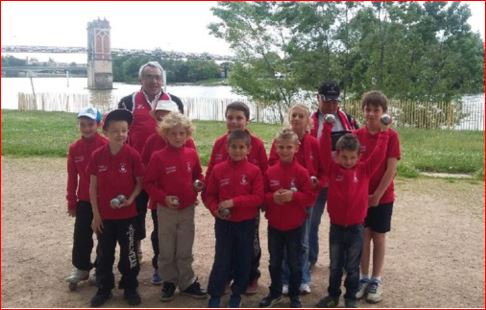 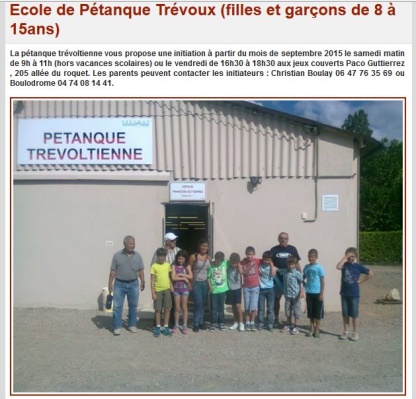 Forum des Associations samedi 3 Septembre 2016 Trévoux.Pétanque trévoltienne.Club créé en 1966 affilié au Comité de l’Ain de Pétanque depuis 1971 après quelques années dans le Comité du Rhône .Actuellement le club compte une centaine de licenciés et possède  depuis Octobre 2015   une école de pétanque composée de 12 jeunes encadrées par 2 éducateurs et une responsable .Depuis quelques années le  boulodrome « Paco Gutierrez « couvert de 12 jeux a été mis à disposition par la municipalité «  205 Allée des Roquets » en plus de l ’aire de jeux du Bas Port « Espace Achille Franchitti «  .Prix de la licence : 40 euros , gratuit pour jeunes moins de 18 ans.Coordonnées du club pour contact :Mail : petanquetrevoltienne@hotmail.frBlog : /pettrevoltienne /Téléphone fixe et mobile : 04 74 08 14 41 et 06 89 11 52 41 .                                  Pétanque Trévoltienne.